疫情期间防疫要求1.考生提前在“皖事通”APP上申领好自己的安康码，进入考点均需要扫码和测温。2.考生在高铁站、高铁车厢、市内、校内等人员聚集区域需佩戴口罩。3.考生进入考点时需提交《考生承诺书》、《考生体温自我监测登记表》、《14天内活动轨迹的短信截图》。其中，《14天内活动轨迹的短信截图》为考试前一天下午，注明具体时间。活动轨迹获取方式如下：移动用户，将收信人设置为10086，下方的输入内容是CXMYD，然后回复身份证后四位数即可查询；联通用户，将收信人设置为10010，短信内容编辑为CXMYD#身份证后四位数字即可查询；电信用户，将收信人设置为10001，编辑内容为CXMYD#身份证后四位数字即可查询。考生承诺书本人已知晓并理解、遵守考试工作关于学生个人（工作人员、教师）健康要求和新冠肺炎疫情防控相关管理规定，并做如下声明：一、我以及与我一起共同生活的亲属（共同居住人），没有患过新型冠状病毒肺炎、不是无症状感染者，也不是上述两类人员的密切接触者。入校前14天没有因为发热、干咳等症状到医院就诊过。二、我以及与我一起共同生活的亲属（共同居住人）近14天没有疫情的中高风险地区及国家的旅居史。三、我以及与我一起共同生活的亲属（共同居住人）近14天没有接触过从疫情中高风险地区和国家入境人员。四、本人在参加考试前14天内如实填写“学生考前14天活动轨迹、测温登记表”，体温和个人健康情况均正常。五、考试结束离开校园时，本人会事先合理规划往返行程，乘坐公共交通工具期间全程佩戴口罩，做好个人防护，途中避免在人员密集、通风不良的场所逗留，保留好所有公共交通工具的时间、线路等信息，减少聚集，不到人群密集的地方聚会、游玩。六、考试期间，严格遵守学校疫情管理规定，配合证件查验、体温检测、往返信息登记等工作，未经学校允许不进入临时封闭区域。参加考试过程中如出现咳嗽、发热等身体不适情况，我会及时向监考老师报告并愿自行放弃参加考试，遵守工作人员安排到指定区域暂时隔离。本人自觉接受各方监督，保证遵守学校以及卫生健康部门新冠肺炎疫情防控有关规定。本人保证以上声明信息真实、准确、完整，并知悉瞒报所要承担的法律后果及责任。特此承诺。承诺人（签字）：日期：       年    月    日考生体温自我监测登记表注:1.若体温低于37.3度，在“体温监测结果”栏填“正常”。若体温高于37.3度，在“体温监测结果”栏填具体体温，并在备注栏填写医院诊断结果，是否治愈。    3.序号14填考试前一天,然后倒推日期。   4.本表打印在《参训人员承诺书》背面。14天内活动轨迹的短信截图以下为案例，请删除。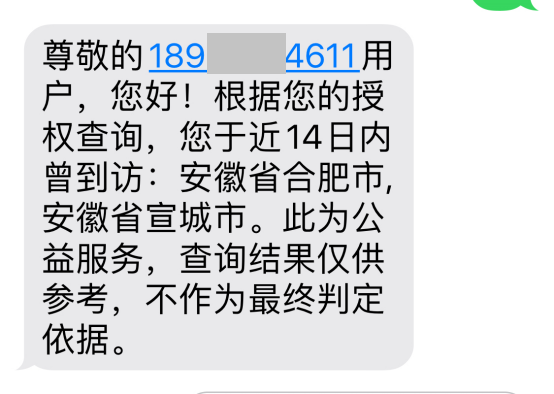 考核学生姓名：身份证号码：本人联系电话：工作单位：序号日期体温监测结果备注1  月   日2  月   日3  月   日4  月   日5  月   日6  月   日7  月   日8  月   日9  月   日10  月   日11  月   日12  月   日13  月   日14  月   日参训人员姓名：身份证号码：本人联系电话：工作单位：短信截图时间           年   月   日    时   分           年   月   日    时   分           年   月   日    时   分